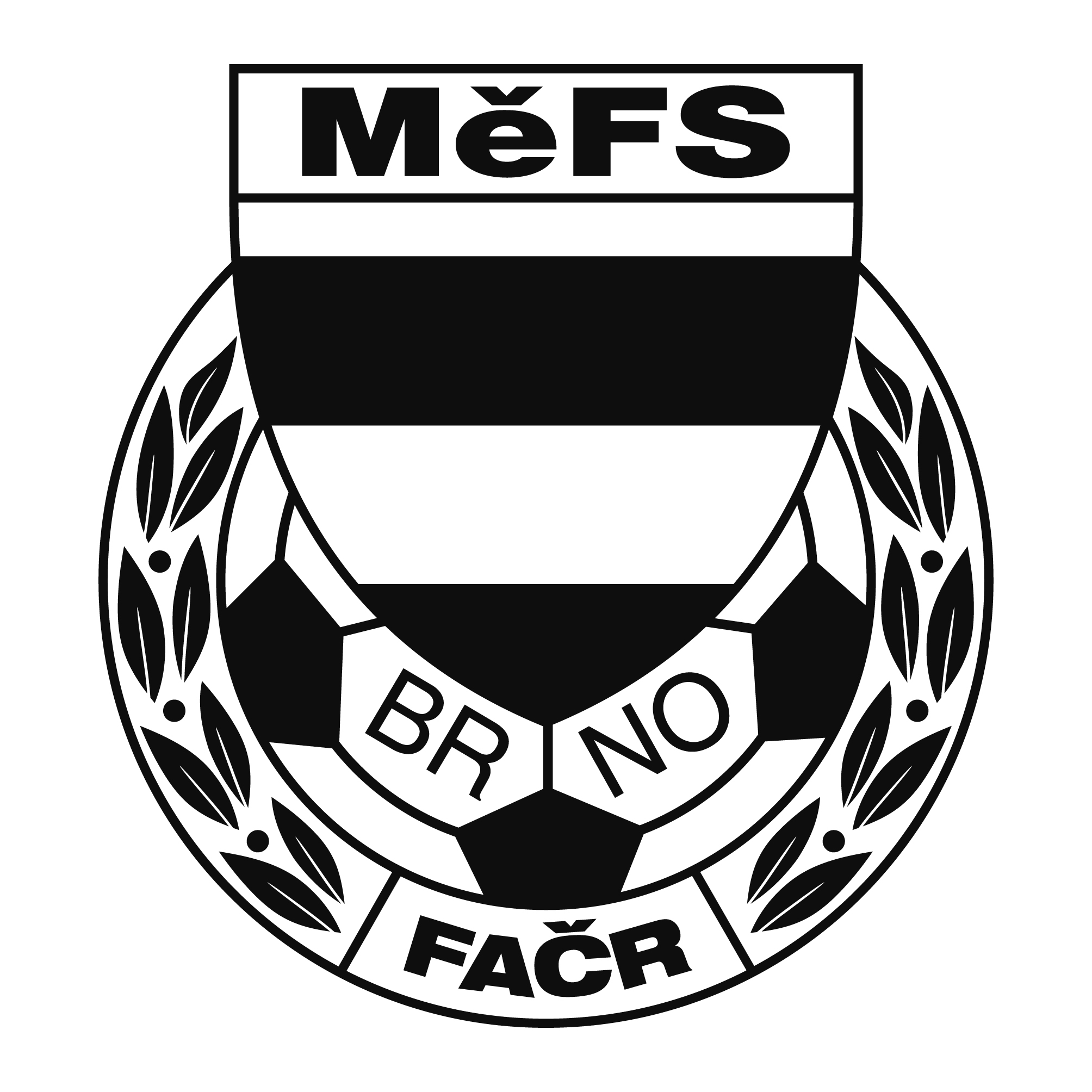 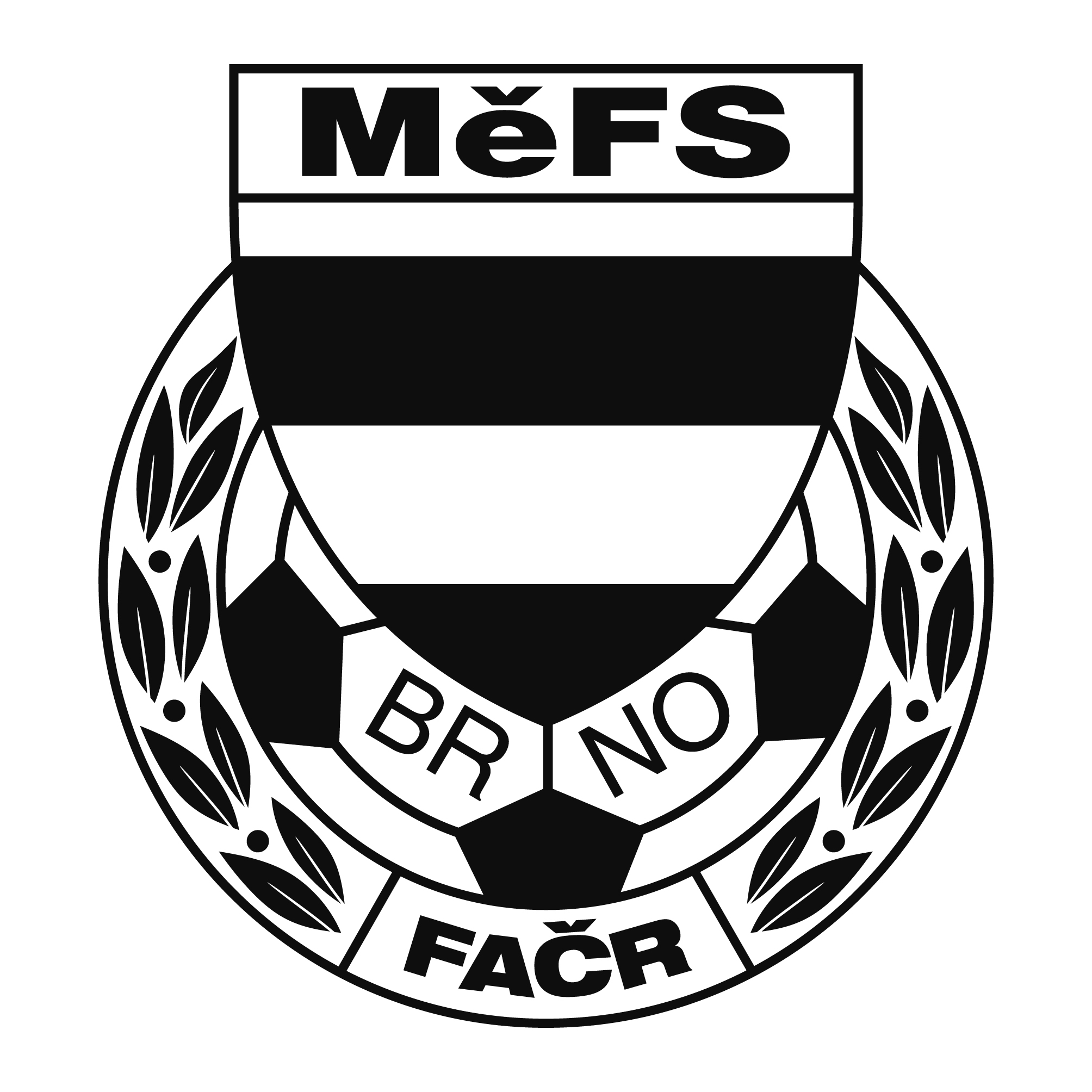          Mezinárodní družební turnaj ročníku 2005
Úterý dne 3. října 2017 sportovní areál Žebětín od 8.30 hod do 14.30 hod.Místo, datum a čas srazu: 	hřiště SK Žebětín, ul. Pod kopcem 12, Brno.				V úterý 3. 10. 2017 v 8.00 hod.Nominační listina je současně žádostí o omluvení ve škole.Nominace hráčů U 13:Místo, datum a čas srazu: hřiště SK Žebětín, ul. Pod kopcem 12, Brno.				   V úterý 3. 10. 2017 v 8.00 hod.Nominační listina je současně žádostí o omluvení ve škole.Nominace hráčů U 13:Příjmení a jméno	ID číslo	mateřský klubBrzobohatý David			05071085	TJ Start BrnoLenikus Jan				05120126	FC Svratka BrnoToman Zdeněk			05091415	FC Svratka BrnoKorber Jan				05050067	FC Svratka BrnoHübel Filip				05020780	FC Svratka BrnoŠtoss Alexander			05120227	FC Sparta BrnoSchoř Ondřej				05100148	FC Sparta BrnoVoštera Tadeáš			05010688	FC Sparta BrnoMoll Eduard				05040088	TJ Bílovice nad SvitavouHusar Kristián			05100621	ČAFC Židenice 2011Mihok Benedikt			05081250	ČAFC Židenice 2011Kvoch Vojtěch			05020124	SK LíšeňPustina Vojtěch			05040251	SK LíšeňSedlák Jakub			05100591	SK LíšeňKosík Robin				05060019	SK LíšeňMitáček Šimon			05080206	SK LíšeňNáhradníci:Čápek Marek			05050244	FC Svratka BrnoŘezníček Adam			05100810	FC Sparta BrnoStaněk Jakub			05090330	FC Sparta BrnoNečas Vojtěch			05040699	SK ŽebětínDošek Dominik			05080305	SK ŽebětínTrenéři: Šrámek Jiří, Záleský David			vedoucí: Dvořák PetrV případě zdravotních problémů, nominovaného hráče, lze vyrozumět telefonicky p. Dvořáka Petra – tel. 739593355Za účast hráčů na srazu odpovídá mateřský oddíl.V případě neomluvené neúčasti nominovaných hráčů se klub vystavuje postihu dle článku 17 bod 3 RFS !Hráči si vezmou vlastní kopačky, chrániče holení, teplákovou soupravu, věci osobní hygieny a průkaz pojištěnce.V Brně 26. záři 2017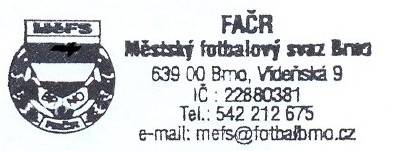         Mgr. Tomáš Němčanský, v.r.					            Mgr. Jan Maroši, 	předseda KM MěFS						          předseda VV MěFSZa správnost:				     Libor Charvát					     sekretář MěFS